§ 1На основании Положения о внебюджетной деятельности Технического института (филиала) СВФУ:Установить плату за обучение по программе профессиональной переподготовки «Техносферная безопасность. Охрана труда» (640 часов) в размере 50 000,00 (пятьдесят тысяч) рублей за одного слушателя следующим образом:Установить следующие нормативы распределения средств, поступивших от реализации программы «Техносферная безопасность. Охрана труда» (640 часов):В соответствии с Положением о внебюджетной деятельности установить нормативы отчислений ЦФИ в размере 15%.Основание: представление нач. отдела ФКСиДО, виза и.о. директора Н.Н. Гриба.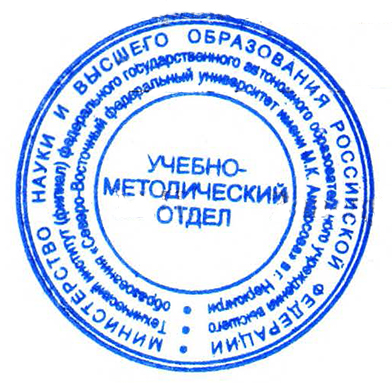 Выписка из приказа верна: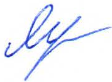 Зав.  УМО							       Л.Д. Ядреева Министерство науки и высшего образования Российской ФедерацииТехнический институт (филиал) федерального государственного автономного образовательного учреждения высшего образования «Северо-Восточный федеральный университет имени М.К. Аммосова» в г. Нерюнгри(ТИ (ф) СВФУ)ВЫПИСКА ИЗ ПРИКАЗАМинистерство науки и высшего образования Российской ФедерацииТехнический институт (филиал) федерального государственного автономного образовательного учреждения высшего образования «Северо-Восточный федеральный университет имени М.К. Аммосова» в г. Нерюнгри(ТИ (ф) СВФУ)ВЫПИСКА ИЗ ПРИКАЗАМинистерство науки и высшего образования Российской ФедерацииТехнический институт (филиал) федерального государственного автономного образовательного учреждения высшего образования «Северо-Восточный федеральный университет имени М.К. Аммосова» в г. Нерюнгри(ТИ (ф) СВФУ)ВЫПИСКА ИЗ ПРИКАЗА25.02.2020г.        №21-УЧНерюнгриНерюнгриНерюнгри№ п/пНаименованиеПродолжительность проведения, час.Стоимость 1-го слушателя, руб.Техносферная безопасность. Охрана труда640 часов50 000,001.1Оплата труда преподавателей (по договору ГПХ)28 000,001.2Начисления на оплату труда (27,1%)7 600,001.3Приобретение расходных материалов1 500,001.4Заправка картриджей500,001.5Реклама4 200,001.6Изготовление удостоверений700,001.7Накладные расходы 7 500,00№Наименование расходовНорматив, %1Фонд оплаты труда и страховые взносы852Фонд развития института15